Agustín de Hipona o San AgustínTexto dela Wikipedia  http://es.wikipedia.org/wiki/Agust%C3%ADn_de_Hipona San Agustín (en latín Aurelius Augustinus Hipponensis; Tagaste, 13 de noviembre de 354 – Hippo Regius, 28 de agosto de 430) es, junto con San Jerónimo de Estridón, San Gregorio Magno y San Ambrosio de Milán, uno de los cuatro más importantes Padres de la Iglesia latina.Biografía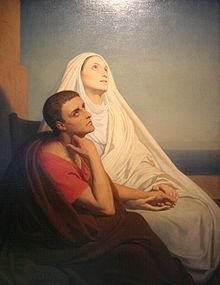 San Agustín y Santa Mónica (1846), por Ary Scheffer.Infancia y juventudNació el 13 de noviembre de 354 en Tagaste, pequeña ciudad de Numidia en el África romana. Su padre, llamado Patricio, era un pequeño propietario pagano cuando nació su hijo. Su madre, Santa Mónica, es puesta por la Iglesia como ejemplo de "mujer cristiana", de piedad y bondad probadas, madre abnegada y preocupada siempre por el bienestar de su familia, aún bajo las circunstancias más adversas. Mónica le enseñó a su hijo los principios básicos de la religión cristiana y al ver cómo el joven Agustín se separaba del camino del cristianismo se entregó a la oración constante en medio de un gran sufrimiento. Años más tarde Agustín se llamará a sí mismo "el hijo de las lágrimas de su madre".[1]San Agustín estaba dotado de una gran imaginación y de una extraordinaria inteligencia. Se destacó en el estudio de las letras. Mostró un gran interés hacia la literatura, especialmente la griega clásica y poseía gran elocuencia. Sus primeros triunfos tuvieron como escenario Madaura y Cartago, donde se especializó en gramática y retórica. Durante sus años de estudiante en Cartago desarrolló una irresistible atracción hacia el teatro. Al mismo tiempo, gustaba en gran medida de recibir halagos y la fama, que encontró fácilmente en aquellos primeros años de su juventud. Durante su estancia en Cartago mostró su genio retórico y sobresalió en concursos poéticos y certámenes públicos.    Aunque se dejaba llevar por sus pasiones, y seguía abiertamente los impulsos de su espíritu sensual, no abandonó sus estudios, especialmente los de filosofía. Años después, el mismo Agustín hará una fuerte crítica sobre esta etapa de su juventud en sus Confesiones.A los diecinueve años, la lectura de Hortensius de Cicerón despertó en la mente de Agustín el espíritu de especulación y así se dedica de lleno al estudio de la filosofía. Además, será en esta época cuando el joven Agustín conocerá a una mujer con la que mantendrá una relación estable de catorce años y con la cual tendrá un hijo: Adeodato.En su búsqueda incansable de respuesta al problema de la verdad, Agustín pasa de una escuela filosófica a otra sin que encuentre en ninguna una verdadera respuesta a sus inquietudes. Finalmente abraza el maniqueísmo creyendo que en este sistema encontraría un modelo según el cual podría orientar su vida. Varios años siguió esta doctrina y finalmente la abandonó después de hablar con el obispo maniqueo Fausto. Ante tal decepción, se convenció de la imposibilidad de llegar a alcanzar la plena verdad, y por ello se hizo escéptico.Sumido en una gran frustración personal, decide en 383 partir para Roma, la capital del Imperio. Su madre quiso acompañarle, pero Agustín la engañó y la dejó en tierra (cf. Confesiones 5,8,15). En Roma enferma de gravedad. Tras restablecerse, y gracias a su amigo y protector Símaco, prefecto de Roma, fue nombrado "magister rhetoricae" en Mediolanum (la actual Milán).Conversión al cristianismoFue en Milán donde se produjo la última etapa antes de su conversión: empezó a asistir como catecúmeno a las celebraciones litúrgicas del obispo Ambrosio, quedando admirado de sus prédicas y su corazón. Entonces decidió romper definitivamente con el maniqueísmo. Esta noticia llenó de gozo a su madre, que había viajado a Italia para estar con su hijo, y que se encargó de buscarle un matrimonio acorde con su estado social y dirigirle hacia el bautismo.  Se despidió de su compañera sentimental con gran dolor y en vez de optar por casarse con la mujer que Mónica le había buscado, decidió vivir en ascesis; decisión a la que llegó después de haber conocido los escritos neoplatónicos gracias al sacerdote Simpliciano. Los platónicos le ayudaron a resolver el problema del materialismo y el del mal. San Ambrosio le ofreció la clave para interpretar el Antiguo Testamento y encontrar en la Biblia la fuente de la fe. Por último, la lectura de los textos de san Pablo le ayudó a solucionar el problema de la mediación y de la gracia. Según cuenta el mismo Agustín, la crisis decisiva previa a la conversión, se dio estando en el jardín con su amigo Alipio, reflexionando sobre el ejemplo de Antonio, oyó la voz de un niño de una casa vecina que decía: toma y lee,[2] y entendiéndolo como una invitación divina, cogió la Biblia, la abrió por las cartas de Pablo y leyó el pasaje. Al llegar al final de esta frase se desvanecieron todas las sombras de duda.[3]   En 386 se consagra al estudio formal y metódico de las ideas del cristianismo. Renuncia a su cátedra y se retira con su madre y unos compañeros a Casiciaco, cerca de Milán, para dedicarse por completo al estudio y a la meditación. El 23 de abril de 387, a los treinta y tres años de edad, es bautizado en Milán por el santo obispo Ambrosio. Ya bautizado, regresa a África, pero antes de embarcarse, su madre Mónica muere en Ostia, el puerto cerca de Roma. Monacato y episcopado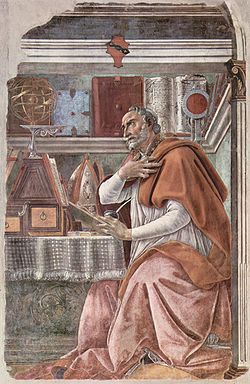 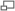 Agustín de Hipona por Sandro Botticelli, c. 1480Cuando llegó a Tagaste vendió todos sus bienes y el producto de la venta lo repartió entre los pobres. Se retiró con unos compañeros a vivir en una pequeña propiedad para hacer allí vida monacal. Años después esta experiencia será la inspiración para su famosa Regla. A pesar de su búsqueda de la soledad y el aislamiento, la fama de Agustín se extiende por toda la comarca.En 391 viajó a Hipona para buscar a un posible candidato a la vida monástica, pero durante una celebración litúrgica fue elegido por la comunidad para que fuese ordenado sacerdote, a causa de las necesidades del obispo Valerio de Hipona. Agustin aceptó, tras resistir, esta elección, si bien con lágrimas en sus ojos. Algo parecido sucedió cuando se le consagró como obispo en el 395. Entonces abandonó el monasterio de laicos y se instaló en la casa episcopal, que transformó en un monasterio de clérigos.La actividad episcopal de Agustín es enorme y variada. Predica y escribe incansablemente, polemiza con aquellos que van en contra de la ortodoxia de la doctrina cristiana de aquel entonces, preside concilios y resuelve los problemas más diversos que le presentan sus fieles. Se enfrentó a maniqueos, donatistas, arrianos, pelagianos, priscilianistas, académicos, etc. Participa en los Concilios regionales III de Hipona del 393, III de Cartago del 397 y IV de Cartago del 419, en los dos últimos como presidente y en los cuales se sancionó definitivamente el Canon bíblico que había sido hecho por el Papa Dámaso I en Roma en el Sínodo del 382.Agustín murió en Hipona el 28 de agosto de 430 durante el sitio al que los vándalos de Genserico sometieron la ciudad durante la invasión de la provincia romana de África. Su cuerpo, en fecha incierta, fue trasladado a Cerdeña y, hacia el 725, a Pavía, a la basílica de San Pietro in Ciel d'Oro, donde reposa hoy.La historia del encuentro con un niño junto al marUna tradición medieval, que recoge la historia inicialmente narrada sobre un teólogo que más tarde fue identificado como San Agustín, cuenta la siguiente anécdota:[4] Cierto día, San Agustín paseaba por la orilla del mar, dando vueltas en su cabeza a muchas de las doctrinas sobre la realidad de Dios, una de ellas la doctrina de la Trinidad. De pronto, al alzar la vista ve a un hermoso niño, que está jugando en la arena, a la orilla del mar.    Le observa más de cerca y ve que el niño corre hacia el mar, llena el cubo de agua del mar, y vuelve donde estaba antes y vacía el agua en un hoyo. El niño hace esto una y otra vez, hasta que Agustín, sumido en una gran curiosidad, se acerca al niño y le pregunta: "¿Qué haces?" Y el niño le responde: "Estoy sacando toda el agua del mar y la voy a poner en este hoyo". Y San Agustín dice: "¡Pero, eso es imposible!". A lo que el niño le respondió: "Más difícil es que tú trates de entender el misterio de la Santísima Trinidad".   La historia es usada en muchos lugares como verdadera; sin embargo, se trataría de una invención sin fundamento real, pero que se inspira al menos en la actitud de Agustín como estudioso del misterio de Dios.Confesiones.La obra más conocida de Agustín de Hipona está constituida por trece libros en los que nos narra su vida, formación y su evolución interior; también habla de la psicología, de la filosofía, de su concepto de Dios y de su visión del mundo. Constituye, asimismo, un reconocimiento de la grandeza y bondad de Dios. De hecho el título de la obra: "Confesiones" obedece realmente a que en ella confiesa los atributos de Dios, contrario al pensamiento popular de que se trata de una revelación de aspectos personales de su vida antes de la conversión.Está dividida en dos grandes partes:Libros 1-9: contienen la confesión de los errores de Agustín hasta su conversión. Terminan con la muerte de su madre Mónica en Ostia.Libros 10-13: alaba a Dios y a su creación.Comenzó la obra tras la muerte de san Ambrosio, el 4 de abril del 397, y la terminó en el año 400. Su estilo es uniforme, y los acontecimientos son analizados con la perspectiva de haber transcurrido doce o catorce años desde que sucedieran. Por ello, si se comparan con los diálogos escritos en Casiciaco, se constatan algunas discrepancias, debidas a una valoración distinta de muchas aspectos; son las reflexiones del obispo, que ve la vida de un modo distinto. RetractacionesSe trata de un escrito en el que Agustín pasa revista a sus obras (no a todas) para indicar cómo fueron elaboradas, y para señalar algunos puntos que, con el pasar de los años, consideraría no adecuados o necesitados de corrección (es decir, que deberían ser tratados de nuevo, con cambios en los contenidos).Los DiálogosEscritos en Casiciaco, Milán, Roma y en su etapa de juventud. En ellos trata de la certeza, la felicidad, el orden, la inmortalidad, la grandeza del alma, la existencia de Dios, la libertad del hombre, la razón del mal y el maestro interior.Combate el escepticismo.Disciplinarum libriEs una vasta enciclopedia con el fin de mostrar cómo se puede y se debe ascender a Dios a partir de las cosas materiales. No está acabada.Otros escritos son: De beata vita liber I, De ordine libri II, Soliloquiorum libri II, De immortalitate animae liber I, De quantitatae animae liber I, De libero arbitrio libri III, De musica libri VI, De magistro liber I... Sus escritos ApologéticosEn estos defiende la fe contra los paganos o contra los racionalistas:De vera religione liber I. Escrito en el 390. La verdadera religión es la que posee la Iglesia católica, el verdadero Dios es la Trinidad. En esta obra se encuentran muchas de las ideas de la Ciudad de Dios.La ciudad de Dios (De civitate Dei libri XXII)Es una de las obras maestras de Agustín; en ella nos ofrece una síntesis de su pensamiento filosófico, teológico y político. Fue escrita desde el 413 al 426 y la publicó en varias partes, aunque trabaja con un plan unitario.El motivo por el cual escribió esta obra fue las críticas que los paganos hacían contra el cristianismo: Roma había caído bajo los visigodos (410), la Ciudad Eterna se había hecho añicos... De este cataclismo mundial fue culpado el cristianismo, sobre todo por los romanos cultos y ricos que huyeron al norte de África debido a la caída de Roma.Está dividida en dos partes: en la primera combate al paganismo (l. 1-10) y en la segunda defiende la doctrina cristiana (l. 11-22).De la primera parte:  Los cinco primeros libros refutan a aquellos que piensan que el servicio de los muchos dioses venerados por los paganos es necesario para que la situación humana sea próspera, y a los que afirman que la actual desgracia terrible es la consecuencia de haber impedido ese servicio. Los cinco libros siguientes van contra aquellos que admiten que desgracias similares han golpeado desde siempre a los mortales y los azotarán en el futuro, pero aseguran que el culto sacrificial a los muchos dioses es recomendable debido a la vida futura después de la muerte.De la segunda parte:  Los cuatro primeros libros tratan del origen de ambos Estados, el Estado de Dios y el Estado de este mundo; los cuatro siguientes se ocupan del curso favorable o desfavorable de ellos; y los cuatro últimos, de su resultado debido.La tesis central de la obra es la divina providencia, que guía la humanidad, dividida en dos ciudades, nacidas de dos amores, el amor de sí y el amor de Dios. En ella afronta el problema de los orígenes de la historia, de la presencia del mal, de la lucha entre el bien y el mal, de la victoria del bien y de su eterno destino. Fue una obra muy leída y ejerció una gran influencia en los siglos siguientes.Otras obras teológicasDe fide rerum quae non videntur liber I, De utilitate credendi liber I, De divinatione daemonum liber I, Quaestiones expositae contra paganos VI...Enchiridion, ad Laurentium o De fide, spe et caritate liber IEscrito hacia 421, es un manual de teología según el esquema de las tres virtudes teologales. Contiene una explicación del Símbolo de la Fe, de la Oración del Padre nuestro y de los Preceptos Morales de la Santa Iglesia.La Trinidad (De Trinitate libri XV)Es una de sus obras maestras y su principal obra dogmática. Desde el 399 al 412 escribió doce libros, pero no estando satisfecho con los resultados aplazó su publicación. Algunos de sus amigos, ansiosos por el impasse, hicieron unas copias del manuscrito sin su autorización y lo pusieron en circulación, lo cual causó gran enojo en San Agustín. En el año 420 añadió los otros tres que faltaban y revisó toda la obra.Esta obra está dividida en cinco grandes partes: Teología bíblica de la Trinidad (I-IV), Teología especulativa y defensa del dogma (V-VII), Introducción al conocimiento místico de Dios (VIII), Búsqueda de la imagen de la Trinidad en el hombre (IX-XIV), Compendio y complemento del tratado (XV).En La Trinidad Agustín desarrolla la doctrina de las relaciones: las tres personas divinas son El Ser mismo, eterno, inmutable, consustancial, pero se distinguen por sus relaciones; la explicación psicológica; la doctrina sobre las propiedades personales de El Espíritu Santo, que procede como amor; la vida de la gracia; y sobre cómo el hombre siendo imagen de Dios es imagen de La Santísima Trinidad. Otros libros teológicos fueron:  De fide et símbolo liber I, De diversis quaestionibus octoginta tribus liber I, De diversis quaestionibus ad Simplicianum libri II, Ad inquisitionem lanuarii libri II, De fide et operibus liber I, De videndo Deo liber I, De praesentia Dei liber I, De cura pro mortuis gerenda liber I, De octo Dulcitii quaestionibus liber I.Morales y pastorales     De agone christiano liber I.  Es un manual de vida cristiana para instruir en la fe al pueblo sencillo.  De coniugiis adulterinis libri II  Escrito hacia el 420 demuestra la indisolubilidad del matrimonio.Contra mendacium, De catechizandis rudibus liber I, De continentia liber I, De patientia liber I...Monásticos son     Regula ad servos Dei. Es la más antigua de las reglas monásticas de occidente. ExegéticosLa Sagrada Escritura tuvo un papel decisivo para Agustín. Se puede destacar:   - De doctrina christiana libri IV Es una síntesis dogmática que servirá de modelo a las Sententiae. - De Genesi ad litteram libri XII. Su composición es del 401 al 415. Contiene de antropología, la doctrina de la creación simultánea y de las razones seminales.- De consensu Evangelistarum libri IV. Fueron escritos hacia el año 400 en respuesta a los que acusaban a los evangelistas de contradecirse y de haber atribuido falsamente a Cristo la divinidad. Polémicos. Escribe contra los maniqueos, los donatistas, los pelagianos, el arrianismo y contra herejías en general.    Algunas de sus obras son: De natura boni liber I, Psalmus contra partem Donati, De peccatorum meritis et remissione et de baptismo parvolorum ad Marcellium libri III (de 412, primera teología bíblica de la redención, del pecado original y de la necesidad del bautismo), De gratia et libero arbitrio liber I (de 426, en el que demuestra la necesidad de la gracia de la existencia del libre albedrío), De haeresibus...[Tratados. Están distribuidos en tres secciones: comentarios en San Juan, exposiciones sobre los salmos y sermones.[ In Evangelium Ioannis tractatus Ciento veinticuatro discursos sobre el evangelio de San Juan. Enarrationes in Psalmos. Su obra más extensa es Enarrationes in Psalmos. Se trata de la única exposición completa del salterio que nos ha llegado de la literatura patrística. Compuesta desde el 392 al 416.Los sermones son el fruto de la predicación por casi 40 años. En la biblioteca de Hipona se debían conservar unos tres o cuatro mil. Trata todos los temas de la Biblia y de la liturgia.Cartas.  El extenso epistolario agustiniano prueba su celo apostólico. Sus cartas son muy numerosas y a veces extensas. Fueron escritas desde el 386 al 430. Se pueden haber conservado unas 800.Doctrina de S. Agustín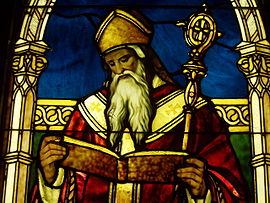 Detalle de San Agustín en una vidriera por Louis Comfort Tiffany en el Lightner Museum.Razón y feSan Agustín comienza la búsqueda de la verdad de una manera casi desesperada. Ya a los diecinueve años se pasó al racionalismo y rechazó la fe en nombre de la razón. Sin embargo, poco a poco va descubriendo que razón y fe no están necesariamente en oposición, sino que su relación es de complementariedad. Según él la fe es un modo de pensar asintiendo, y si no existiese el pensamiento, no existiría la fe. Por eso la inteligencia es la recompensa de la fe. La fe y la razón son dos campos que necesitan ser equilibrados y complementados.Esta postura se sitúa entre el fideísmo y el racionalismo. A los racionalistas le responde: Crede ut intelligas ("cree para comprender") y a los fideístas: Intellige ut credas ("comprende para creer"). San Agustín quiere comprender el contenido de la fe, demostrar la credibilidad de la fe y profundizar en sus enseñanzas.editarFilosofíaLeyó y conoció de memoria muchas obras de filósofos, entre ellas estaban las de Cicerón, Varrón, Séneca, Plotino y Porfirio. Sintió preferencia por los neoplatónicos que ejercieron una gran influencia en él, pero a los que corrigió. Esta predilección se basó en considerarles los filósofos clásicos más cercanos al cristianismo y por haber dado vida a una enseñanza común de la verdadera filosofía. Los principios que componen y en los que se inspira la filosofía de San Agustín son la interioridad, participación e inmutabilidad del ser de Dios.Con el primero hace una invitación al sujeto para que se vuelva a sí mismo, pero no para pararse en el sujeto, sino para que se dé cuenta de que en él hay algo más que lo trasciende. La mente humana está en relación con las realidades inteligibles e inmutables. Con este principio demuestra la existencia de Dios, prueba la espiritualidad del alma y su inmortalidad y además da una explicación psicológica de la Trinidad.El segundo principio podemos enunciarlo así: todo bien o es bien por su misma naturaleza y esencia, o es bien por participación; en el primer caso es el Bien sumo, en el segundo caso es un bien limitado. Esta participación puede ser: la participación del ser, de la verdad y del amor.En cuanto a la inmutabilidad, el ser verdadero, genuino y auténtico es sólo el ser inmutable. No existe de alguna forma o en cierta medida, sino que es el Ser. Este principio vale para distinguir al ser por esencia del ser por participación. Dios y el hombreLa filosofía agustiniana se centra en dos temas esenciales: Dios y el hombre.Dios. Para llegar de la mente a Dios primero tenemos que preguntar al mundo, después volverse hacia uno mismo y por último trascenderse. El mundo responde que él ha sido creado y el itinerario continua; se procede a la ascensión interior, y el hombre se reconoce a sí mismo intuyéndose como ser existente, pensante y amante. Puede por ello ascender a Dios por tres vías: la vía del ser, de la verdad y del amor. Se trata de trascenderse a uno mismo, de poner nuestros pasos "allí donde la luz de la razón se enciende". Ahora bien, llegaremos a un Dios incomprensible, inefable. Este Dios es el ser sumo, la primera verdad y el eterno amor.El hombre. Agustín explora su misterio, su naturaleza, su espiritualidad y su libertad. Es un grande profundum mysterium y una magna quaestio.El compuesto humano está formado por el cuerpo y el espíritu. A pesar de lo que se dice de él, superó el espiritualismo helénico. La cárcel del alma no es el cuerpo humano, sino el cuerpo corruptible; el alma no puede ser sin él dichosa. Ésta fue creada de la nada.La tesis fundamental que ayuda a entender el misterio del hombre es su creación a imagen de Dios, que es propia del hombre interior, de la mente. Pero ha sido deformada por el pecado y será la gracia la encargada de restaurarla.
El hombre sólo adhiriéndose al ser inmutable puede alcanzar su felicidad. En este encuentro de Dios y el hombre, Agustín examina la delicada cuestión de la gracia y la libertad.
Agustín defendió la libertad contra los maniqueos y la existencia de una sola alma y una sola voluntad: era yo mismo quien quería, yo quien no quería; yo era yo. Por último, también exploró el tema de las pasiones, reduciéndolas a la raíz común del amor. En las pasiones advierte tres posibilidades: ausencia de pasiones, orden en las pasiones y desorden o concupiscencia.Ser, conocer, amarA los grandes problemas del ser, conocer y amar, le da tres soluciones, que son la creación, la iluminación y la sabiduría o felicidad.Creación. Explica el problema del origen de las cosas, diciendo que Dios creó todas las cosas de la nada. Existen tres maneras de proceder una cosa de otra: por generación, por fabricación o por creación. Esta última sólo es capaz de hacerla Dios.
La creación ha tenido lugar en el tiempo. Dios crea de la nada y crea según razones eternas (ideas ejemplares existentes en la mente Divina). Pero no todo es creado de la misma manera, Dios ha creado todo simultáneamente, pero unas cosas las ha creado en sí mismas y otras virtualmente, en sus gérmenes invisibles. Esta es la teoría de las rationes seminales.Todas las cosas son buenas porque las ha creado Dios, y las ha creado porque ha querido. Por ello el mal no puede ser una sustancia sino que es defecto, privación. Hay dos especies de mal: el mal que el hombre sufre contra su voluntad y el mal que comete voluntariamente. El primero es el mal físico y el segundo es el mal moral. Los dos provienen de la deficiencia de la criatura. Sin embargo Dios no es la causa de ningún mal, solamente lo permite, ya que Él puede sacar bien del mal.Otro tema es el del tiempo, éste es un “enigma intrincadísimo”. Podemos decir que es una distensión del alma que recuerda, intuye y aguarda.Iluminación. Nuestra iluminación es una participación del Verbo, es decir, de la vida que es luz de los hombres. Dios, causa del ser, es también luz del conocer. Los hombres percibimos la verdad de nuestras afirmaciones en la verdad inmutable. El alma intelectiva es capaz de contemplar las cosas inteligibles en una luz incorpórea especial, la verdad inmutable. Así pues, la mente humana es iluminada divinamente y esto es el fundamento de la certeza de nuestros juicios.
Por último, podemos tener tres especies de conocimiento: el corporal, espiritual y el intelectual.La felicidad. El hombre obtiene la felicidad de Dios y esta felicidad es Dios mismo. Para él la felicidad es el gozo de la verdad y no puede ser dichoso quien no posee lo que ama, pero dichoso es sólo quien posee todo lo que quiere y no quiere nada malo. Otro paso más, no hay felicidad verdadera si no es eterna. Por eso sólo Dios, y no los bienes temporales, puede hacernos felices. Sin embargo aquí sólo poseemos la felicidad en esperanza.San Agustín diferencia las cosas que deben ser amadas por sí mismas, como un fin al que llegar y del que gozar y las cosas que son medios para el fin y de las que solamente debemos servirnos. Si nos quedamos en los medios nunca llegaremos a poseer la verdadera felicidad. La historia será así el contraste dramático entre dos amores: de sí y de Dios. Dependiendo del amor que elijamos llegaremos a ser felices o no.El tiempo y la eternidadEl tiempo es creación de Dios, antes de crear el cielo y la tierra no había tiempo. Este implica un pasado, un futuro y un presente. Pero el pasado ya no existe y el futuro aún no es. En cuanto al presente es un continuado dejar de ser, un continuo tender hacia el no ser.Agustín acabará concluyendo que el tiempo existe en el espíritu del hombre, porque es donde se mantienen presentes el pasado, el presente y el futuro. Por ello los tiempos son tres: El presente del pasado (al cual Agustín llama recuerdo), el presente del futuro (al cual él llama expectativa) y el presente del presente. No reside en el movimiento sino en el alma.TeologíaEstos son los principios en que san Agustín se ha inspirado para hacer progresar la ciencia teológica: adhesión plena a la autoridad de la fe, deseo ardiente de alcanzar la inteligencia de la fe, firme persuasión de la originalidad de la doctrina cristiana, sentido profundo del misterio, subordinación constante de la teología a la caridad y atención a la precisión del lenguaje.Doctrina trinitariaComienza con la profesión de fe, expone las dificultades e interroga a las Escrituras para responder a aquellas. Estudia la unidad y propiedades de las tres personas divinas, las procesiones y misiones, las operaciones hacia fuera de la Trinidad (que son comunes a las tres personas divinas), propone la doctrina de las relaciones y recurriendo a la imagen de la Trinidad en el hombre, encaminando a éste al amor y a la contemplación de la Trinidad.Nos explica la igualdad (misma naturaleza) y distinción (distintas relaciones) de las personas divinas y la simplicidad de Dios, por la cual las personas se identifican con la naturaleza divina.También son suyas la teología del Espíritu Santo y la explicación psicológica de la Trinidad:El Espíritu Santo procede del Padre y del Hijo, pero principalmente del Padre, pues el Padre, que es el principio de la deidad, concede al Hijo el expirar el Espíritu Santo, éste procede como Amor y, por tanto, no es engendrado.La explicación psicológica de la Trinidad permite, ilustrar, a la vez, el misterio del hombre, creado a imagen de Dios. Esta imagen sólo la encuentra en el hombre interior y la expresa con esta fórmula: memoria, inteligencia y voluntad.Doctrina cristológicaGran claridad en la formulación: una persona en dos naturalezas. Defiende la doctrina contra todas las herejías y presenta a Cristo como ejemplo diáfano de la gratuidad de la gracia.Expresa la unidad de la persona y dualidad de las naturalezas en Cristo de la siguiente manera: Aquel que es Dios es también hombre, y aquel que es hombre es también Dios; no por la confusión de las naturalezas, sino por la unidad de la persona. Esta unión es admirable y la mejor analogía es la unión que se produce en el hombre, la del cuerpo y del alma en la unidad de la persona.En virtud de la comunicación de idiomas Agustín defiende que Dios ha nacido, que Dios ha sido crucificado, que Dios ha muerto.Por último Agustín aclara que la naturaleza humana fue asumida a la unión personal con el Verbo en el mismo instante en que fue creada. MariologíaCuatro puntos:Por la comunicación de idiomas defiende la maternidad divina: "Dios ha nacido de una mujer".La virginidad perpetua: "Virgen concibió, Virgen dio a luz y Virgen permaneció".A María "le fue concedida una gracia mayor para vencer en todo momento al pecado".La relaciones entre María y la Iglesia. María es modelo de la Iglesia por el esplendor de sus virtudes y por la gracia de ser corporalmente lo que la Iglesia debe ser espiritualmente.SoteriologíaPara defender la Iglesia contra los pelagianos y paganos profundizó en la soteriología y la gracia desarrollando los siguientes puntos:Cristo es el único mediador y en cuanto hombre Dios.Cristo es el mediador en cuanto redentor. Cristo se encarnó para redimir a los hombres del pecado. La redención es necesaria pues nadie puede salvarse sin Cristo; es objetiva (la redención), porque no consiste sólo en el ejemplo, sino que la reconciliación con Dios es universal ya que Cristo murió por todos los hombres. De esta teología de la redención, San Agustín, deduce la teología del pecado original: consiste en un alejamiento de Dios, precisamente porque Cristo nos ha reconciliado a todos los hombres con Dios.Cristo como sacerdote y sacrificio. Cristo quiso ser no sólo sacerdote, sino además sacrificio.Antropología sobrenaturalLa doctrina católica discurre entre los opuestos errores de los maniqueos y de los pelagianos. Defendió la existencia del pecado original, la bondad de las cosas, la remisión total y perfecta de los pecados en el bautismo, se opuso a la tesis pelagiana de impecancia, enseñó la necesidad de la gracia y la libre cooperación del hombre.A continuación se trata rán las doctrinas del pecado original, la justificación, la gracia y la predestinación.En el pecado original distingue entre existencia y naturaleza. Defendió su existencia con todos los argumentos de la teología, bíblicos, litúrgicos, artísticos y de razón: la finalidad soteriológica de la encarnación, Rm 5,12-19, el bautismo de los niños, la tradición y el problema del mal. En cuanto a su naturaleza, reconoce su carácter misterioso. Afirma que se trasmite por propagación y lo define de la siguiente manera: el pecado original es la concupiscencia unidad al reato. Por último, es falso que san Agustín identificara pecado original y concupiscencia.Para comprender la justificación, hay que distinguir entre remisión de los pecados y renovación interior: la remisión de los pecados es plena y total y la renovación interior es progresiva y alcanza su perfección sólo en la resurrección. La justificación cristiana comporta ya en esta vida la restauración de la imagen de Dios, aunque plenamente sólo se alcanza en el más allá. Antes del pecado, el hombre gozaba de la libertad menor, consistía en poder no pecar y poder no morir; después de la resurrección gozará de libertad mayor, que consiste en no poder pecar y no poder morir. Esta idea de justificación es escatológica.La gracia adyuvante. La gracia no es la creación, ni la ley, ni la sola justificación. Su función es alejar los obstáculos que nos impiden hacer el bien. Es el Don gracioso de Dios, la inspiración de la caridad, es un don gratuito de la benevolencia divina. El doctor de la gracia, afirma la absoluta necesidad de esta gracia para poder evitar el pecado y para alcanzar la salvación. Esta gracia es eficaz, pero para explicarlo entramos en el tema delicadísimo de la libertad y el don divino. El libre albedrío no es aniquilado por la gracia, sino que es fortalecido. "Aquel no sucumbe porque es ayudado, sino que es ayudado para que no sucumba". Hay una armonía entre la gracia y la libertad.La predestinación es la presciencia de Dios y la preparación de sus beneficios, por los cuales certísimamente se salva todo el que se salva. Agustín ha enseñado dos verdades contrarias en apariencia: la gratuita predilección de Dios por los elegidos y el amor de Dios por todos los hombres. Dios tiene siempre en su haber una gracia que ningún corazón, por puro que sea, podrá jamás rechazar, entonces ¿por qué no la usa con todos y permite que algunos perezcan? Agustín responde que no sabe. Esta doctrina también tiene un significado pastoral, pretende ayudar al cristiano a evitar la presunción y la desesperación.Matrimonio y sexualidadRespecto a sus ideas sobre la sexualidad humana, se acusa a Agustín frecuentemente de pesimismo. Un ensayo de Burke, publicado en 2010[5] señala más bien que Agustín sería realista, por seguir una via media, entre dos extremos. Por una parte, estarían los maniqueos, con su pesimismo radical en cuanto al matrimonio. Agustín rebatió sus ideas en los primeros años de su vida cristiana, sobre todo en el De bono coniugali donde formuló su famosa doctrina de los tres bona matrimoniales. Para San Agustín el matrimonio estaría justificado por tres funciones: proles, fides y sacramentum, que él llama «los tres bienes».
Para traer hijos al mundo.
Fides: por la fidelidad que debe unir a los esposos entre sí y apartarlos de concupiscencias externas.
Sacramentum: por el sacramento divino que hace el matrimonio indisoluble.Por otra parte (en un periodo más tardío de su vida), los pelagianos, que pregonaban lo que Agustín consideraba un excesivo optimismo, al negar en la práctica los efectos que provienen de la concupiscencia carnal. En el contexto de sus respuestas a los pelagianos Agustín escribió su De nuptiis et concupiscentia. Su doctrina legitimará, en el cristianismo, el matrimonio y las relaciones sexuales en la pareja. Sostenía que el matrimonio era una «medicina para la inmoralidad». El acto sexual seguirá siendo un pecado, pero tolerable, mientras se mantenga dentro de los límites del matrimonio y con el objeto de engendrar. El coito estaría autorizado exclusivamente para la creación de un ser nuevo. En De genesi ad litteram escribe que para vivir y dialogar es más armoniosa la convivencia entre varones que con una mujer. Por eso no ve con qué objeto la mujer habría sido concebida para servir de ayuda al hombre si no fuera para parir. El sexo, fuera de la unión matrimonial era para él una falta capital. La justificación de San Agustín del matrimonio y del acto amoroso solamente por y para la procreación es la que adoptará, de ahí en más, la Iglesia.La IglesiaLa Iglesia es uno de los temas centrales de San Agustín. La estudió como hecho histórico, los motivos de su credibilidad y como comunión y cuerpo místico de Cristo. Cuando habla de ella se puede referir a la comunidad de fieles, a la comunidad de los justos, o a la comunidad de los predestinados.Defiende su unidad, catolicidad, apostolicidad y santidad. Asegura que el bautismo es válido también fuera de la Iglesia aunque aproveche sólo en ella. La Iglesia se extiende más allá de sus confines institucionales y tiende hacia la eternidad. Es, aunque no exclusivamente, escatológica, pues sólo entonces los pecadores serán separados de los justos.Soluciona el problema de la presencia de los pecadores en la Iglesia diciendo que es un cuerpo mixto y que los pecadores no contaminan las virtudes de los buenos, por eso sigue santa aún a pesar de aquellos. Los pecadores forman parte de la Iglesia sólo en apariencia, los justos poseen realmente la justicia, son hijos de Dios.El núcleo central de la eclesiología es Cristo, que está siempre presente obrando en la Iglesia, el Espíritu Santo es el alma del cuerpo místico y por ello el principio de comunión. La Iglesia es también ahora reino de Cristo. EscatologíaSe opuso a la concepción platónica de la historia, defendió la resurrección de los cuerpos, cuerpos de verdad pero incorruptibles. Esclareció la eternidad de las penas. No admitió la apocatástasis de Orígenes.Insistió en la dimensión social y cristológica para explicar la felicidad del cielo. El cielo es la "insaciable saciedad". Antes de la resurrección no poseemos y esta felicidad plenamente, sino sólo una "consolación de la tardanza".Por último, admitió la existencia del purgatorio.Doctrina espiritualLa espiritualidad agustiniana se orienta al culto y amor de la Trinidad, tiene por centro a Cristo, se da dentro de la vida de la Iglesia, su tarea es la restauración de la imagen de Dios en el hombre y se nutre de la sabiduría de las Escrituras.Sus líneas esenciales son:La vocación universal a la santidad. Todos los cristianos pueden alcanzar la salvación.La Caridad, centro, alma y medida de la perfección cristiana. Esta es el contenido de las escrituras, el fin de la teología, la síntesis de la filosofía y la esencia y medida de la perfección cristiana. Pone en un juego el dinamismo cristiano y el único deseo que tiene es a Dios.La humildad, condición indispensable para el crecimiento de la caridad. Tenemos que reconocer lo que somos: criaturas, hemos de reconocer la gratuidad de la gracia.La purificación, ley de las ascensiones interiores. Necesitamos de la ascesis para crecer en la caridad.La necesidad de la oración. El hombre ha de ser maestro de oración y preparar su corazón para recibir lo que Dios quiera dar. Esta oración debe llevarnos a los demás, que es de índole social.La ascensión por los grados del alma hacia Dios. Describe cuatro grados: virtud, serenidad, entrada y morada o contemplación.Todos estos medios y todos estos grados no son eficaces sin la ayuda de la gracia de Dios, que hay que pedir en la oración.Importan de la figura de s. AgustinSan Agustín tiene gran importancia en la historia de la cultura europea. Sus Confesiones suponen un modelo de biografía interior para muchos autores, que van a considerar la introspección como elemento importante en la literatura. Concretamente, Petrarca va a ser un gran lector de San Agustín: su descripción de los estados amorosos enlaza con ese interés por el mundo interior que encuentra en San Agustín. Descartes descubre la autoconciencia, que señala el inicio de la filosofía moderna, copiando su principio fundamental (cogito ergo sum/pienso luego existo) no literalmente pero sí en cuanto al sentido, de san Agustín (si enim fallor, sum/si me equivoco, existo: De civ. Dei 11, 26).   Por otro lado, San Agustín va a ser un puente importante entre la Antigüedad y la cultura cristiana. El especial aprecio que tiene por Virgilio y Platón va a marcar fuertemente los siglos posteriores. Así, se puede decir que la Edad Media, hasta el siglo XIII y el redescubrimiento de Aristóteles, va a ser platónica. El especial aprecio por Virgilio se va a manifestar, por ejemplo, en la Divina Comedia de Dante Alighieri.Agustín y la cienciaAgustín y la teoría de la relatividadSegún el científico Roger Penrose, san Agustín tuvo una «intuición genial» acerca de la relación espacio-tiempo, adelantándose 1500 años a Albert Einstein y a la teoría de la relatividad cuando Agustín afirma que el universo no nació en el tiempo, sino con el tiempo, que el tiempo y el universo surgieron a la vez.[6] Esta afirmación de Agustín también es rescatada por el colega de Penrose, Paul Davies.Agustín y el evolucionismoAgustín, quien tuvo contacto con las ideas del evolucionismo de Anaximandro, sugirió en su obra La ciudad de Dios que Dios pudo servirse de seres inferiores para crear al hombre al infundirle el alma, defendía la idea de que a pesar de la existencia de un Dios no todos los organismos y lo inerte salían de Él, sino que algunos sufrían variaciones evolutivas en tiempos históricos a partir de creaciones de Dios.[7]Agustín y la Biblia con respecto a la cienciaUn mérito de san Agustín es haber visto correctamente la inerrancia y la autoridad de la Escritura. Ésta se refiere únicamente a los temas de fe y de moral y no a los temas científicos. Ya en los siglos IV-V san Agustín vio con claridad que la Biblia no tiene ninguna autoridad en temas científicos: ”El Espíritu de Dios que hablaba por medio de los autores sagrados, no quiso enseñar a los hombres estas cosas (de astronomía) que no reportan utilidad alguna para la vida eterna” (De g. ad lit. 2, 9, 20; cf. también De act. c. Fel.1. 10; De g. ad lit. 1, 19, 39).San Agustín era de ascendencia bereber[8] y el santo más grande de la Iglesia bereber de Argelia. Notas y referencias↑ Confesiones III, 12, 21. «Vete en paz, mujer; ¡así Dios te dé vida! que no es posible que perezca el hijo de tantas lágrimas.»↑ Conf. VIII 12.↑ Conf. VIII 12,29↑ Cf. Artículo en Historiarte.net.↑ Cf. Cormac Burke: “San Agustín, Matrimonio y Sexualidad”, en El pensamiento de San Agustín para el hombre de hoy, Valencia, 2010 (Tomo III, 601-649), en http://www.cormacburke.or.ke/node/967↑ El universo según Penrose↑ Evolucionismo y cristianismo↑ (a) "Bereberes: ...Los más conocidos de ellos fueron el autor romano Apuleyo, el emperador romano Septimio Severo, y San Agustín, cuya madre fue una bereber", Encyclopedia Americana, Scholastic Library Publishing, 2005, v. 3, p. 569 (b) "Agustín era un nativo del norte de África cuya familia no era romana sino bereber", Norman Cantor, The Civilization of the Middle Ages, Harper Perennial, 1994, p.74 (c) Étienne Gilson, Le philosophe et la théologie (1960), Vrin, 2005, p.175 (d) Henri-Irénée Marrou, Crise de notre temps et réflexion chrétienne de 1930 à 1975, Beauchesne, 1978, p.177 (e) Claude Lepelley, Saint Augustin et le rayonnement de sa pensée dans Histoire du Christianisme, Seuil, 2007. p.122 (f) Serge Lancel, Saint-Augustin, Fayard, 1999, p.20 (g) Gilbert Meynier, L'Algérie des origines, La Découverte, 2007, p.73 (h) Grand Larousse encyclopédique, Librairie Larousse, 1960, t.1, p.144 (i) François Mauriac, Bloc-notes, 1952-1957, Flammarion, 1958, p. 320 etc.